Potpisivanjem ove izjave/privole potvrđujem sljedeće:Upoznat/a sam da Veleučilište u Rijeci sukladno natječajnom postupku za CEEPUS mobilnost prikuplja i obrađuje moje osobne podatke u svrhu provedbe CEEPUS mobilnosti, uključujući i objavu mojeg imena i prezimena na popisu izabranih/odbijenih kandidata ili na listi čekanja, odnosno na svim naknadnim listama/popisima ukoliko bude potrebe za istim, kao i sastavljanja i provedbe ugovora o dodjeli financijske potpore te u svrhu isplate financijske potpore.Upoznat/a sam da provedba postupka CEEPUS mobilnosti podrazumijeva unošenje mojih osobnih podataka u baze Veleučilišta u Rijeci, inozemnih partnerskih institucija, Europske komisije, Agencije za mobilnost i programe EU, baze Ministarstva unutarnjih poslova i drugih ustanova/ javnopravnih tijela koja su ovlaštena tražiti podatke o CEEPUS stipendistima u svrhu provedbe mobilnosti.Upoznat/a sam da je povjerenik za zaštitu osobnih podataka gđa. Đurđica Pajalić Karajković, mag. iur. te da je ista dostupna putem e-maila: kpajalic@veleri.hr, da se moji osobni podaci brišu nakon isteka deset godina od dana njihova prikupljanja te da ovu izjavu/privolu mogu opozvati u bilo kojem trenutku s time da povlačenje ne utječe na zakonitost obrade koja se temeljila na izjavi/privoli prije nego što je ona povučena.Upoznat/a sam da imam sljedeća prava: Pravo na ispravak: Ako Veleučilište u Rijeci obrađuje Vaše osobne podatke koji su nepotpuni ili netočni, u bilo kojem trenutku možete zatražiti da se izvrši ispravak ili dopuna.Pravo na brisanje:U svakom trenutku možete zatražiti brisanje svojih osobnih podataka ako su se obrađivali protupravno ili ta obrada predstavlja nerazmjerno zadiranje u Vaše zaštićene interese.Pravo na mogućnost prijenosa podataka:U svakom trenutku možete zatražiti da Vam Veleučilište u Rijeci podatke koje ste povjerili, radi arhiviranja dostavi u strukturiranom obliku, u uobičajenom strojno čitljivom formatu:ako se ti podaci obrađuju na temelju suglasnosti koju ste  dali i koju možete opozvati,ako se obrada vrši s pomoću automatiziranih procesa.Pravo na prigovor/žalbu:Ako ste mišljenja da je prilikom obrade Vaših podataka došlo do kršenja hrvatskih ili europskih propisa o zaštiti podataka, možete se obratiti Veleučilištu u Rijeci radi razjašnjavanja eventualnih pitanja ili imate pravo uložiti pritužbu Agenciji za zaštitu podataka, odnosno u slučaju promjene važećih propisa drugom tijelu koje će preuzeti njezinu nadležnost.Ostvarivanje prava:Ako želite ostvariti neko od navedenih prava, obratite se Veleučilištu u Rijeci koristeći se našim podacima za kontakt.Potvrda identiteta:U slučaju dvojbe Veleučilište u Rijeci može zatražiti dodatne informacije radi provjere Vašeg identiteta. To služi zaštiti Vaših prava i privatne sfere.Molimo Vas da pažljivo pročitate ovu IZJAVU -PRIVOLU ZA PRIKUPLJANJE, OBRADU I OBJAVU OSOBNIH PODATAKA. Prihvaćanjem ove Izjave – privole za prikupljanje, obradu i objavu osobnih podataka i ustupanjem Vaših osobnih podataka potvrđujete da ste istu pročitali i razumjeli te dopuštate da Veleučilište u Rijeci, kao Voditelj zbirke osobnih podataka i korisnik, obrađuje i koristi Vaše osobne podatke.  Ovim putem izričito izjavljujete da imate više od 18 godina i da zakonski možete dati privolu za obradu osobnih podataka kako je to navedeno u ovoj Izjavi/privoli.Mjesto i datum:Potpis (obavezan):VELEUČILIŠTE U RIJECITRPIMIROVA 2/V51 000 RIJEKATEL. 051/321-300e-mail:ured@veleri.hrIZJAVA/PRIVOLA O OBRADI OSOBNIH PODATAKAU SVRHU PROVEDBE CEEPUS MOBILNOSTIu akademskoj godini 20__/20___IZJAVA/PRIVOLA O OBRADI OSOBNIH PODATAKAU SVRHU PROVEDBE CEEPUS MOBILNOSTIu akademskoj godini 20__/20___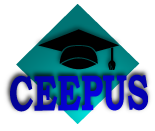 Ime i prezimeE-mail